FORMULA INDICACIONES AL PROYECTO DE LEY Que Modifica la ley N° 20.019, que Regula las Sociedades Anónimas Deportivas Profesionales, en materia de fiscalización, conflictos de interés y fomento de la participación de los hinchas en la propiedad de las MISMAS (BOLETÍN N° 10.634-29).Santiago, 22 de mayo de 2018.Nº 029-366/A  S.E. LAPRESIDENTADE  LA  H.CÁMARA  DEDIPUTADOS.Honorable Cámara de Diputados:En uso de mis facultades constitucionales, vengo en formular las siguientes indicaciones al proyecto de ley del rubro, a fin que sean consideradas durante la discusión del mismo en el seno de esa H. Corporación:AL ARTÍCULO PRIMEROPara agregar un nuevo numeral 1.- pasando el actual numeral 1.- a ser el numeral 2.- y así sucesivamente:“1.- Agrégase, en el artículo 4°, a continuación de la oración “según lo dispongan los estatutos de estas últimas”, una coma, y a continuación la frase “los que no podrán contemplar la exclusión de ninguna forma de organización deportiva profesional entre sus requisitos de incorporación; sin perjuicio de que, para la participación en sus categorías superiores de competición puedan requerir una determinada forma de constitución como organización deportiva profesional”.Para suprimir, en el actual numeral 1.-, que pasa a ser numeral 2.-, los incisos tercero, cuarto y quinto del nuevo artículo 11 bis intercalado. Para reemplazar el actual numeral 2.-, que pasa a ser numeral 3.-, por el siguiente: “3.- Reemplazase el artículo 14 por el siguiente:			“Artículo 14.- Si por cualquier causa se produjera una disminución patrimonial que afecte el cumplimiento del requerimiento antes referido, la organización deportiva profesional deberá informar de ello al organismo fiscalizador competente dentro de los tres meses de producida la misma. La organización deportiva profesional estará obligada a poner término al déficit dentro del plazo de tres meses desde la comunicación de esta situación a la Superintendencia de Valores y Seguros. Si transcurrido dicho período ésta no se hubiese regularizado, la organización deportiva profesional deberá someterse dentro de los sesenta días siguientes a las disposiciones del capítulo III de la ley N° 20.720.	Si transcurrido dicho período, ésta no se hubiere acogido a dicho procedimiento, cualquier persona con legitimación para hacerlo, podrá solicitar se inicie respecto de la sociedad o el Fondo de Deporte Profesional, según el caso, el procedimiento contenido en el Capítulo IV de la ley 20.720. En caso que se dicte resolución de liquidación y la junta de acreedores rechace la continuación de actividad económica de la sociedad o del Fondo de Deporte Profesional, se procederá a su eliminación del Registro de Organizaciones Deportivas Profesionales.”. Para suprimir el actual numeral 3.Para reemplazar el actual numeral 4.-, por el siguiente:“4.- Introdúzcanse las siguientes modificaciones al artículo 21:Intercálase, en el inciso primero, entre las expresiones “con derecho a voto” y “no podrán”, una coma y a continuación la frase “ya sea por si mismos o a través de alguna de las personas naturales o jurídicas individualizadas en el artículo 100 de la ley N° 18.045” y a continuación una coma. Agréguese el siguiente inciso segundo nuevo, pasando a ser el actual inciso segundo, el tercero, y así sucesivamente:“Del mismo modo, no podrán poseer por sí o por medio de alguna de las personas naturales o jurídicas individualizadas en el artículo 100 de la ley 18.045, ninguna participación en las acciones con derecho a voto de otra sociedad de las reguladas en esta ley, que compita en la misma actividad y categoría deportiva, aun cuando sea inferior al límite establecido en el inciso precedente, si por pacto de accionistas o por tratarse de acciones de una serie preferente, tuviere con dicha participación una influencia decisiva en la administración de esa sociedad.”.Para reemplazar el actual numeral 6.-, por el siguiente:“6.- Agréganse en el artículo 25 los siguientes incisos tercero y cuarto:“Todo acto jurídico celebrado por una organización deportiva profesional que contenga o implique la cesión, venta o concesión del uso y goce de todos sus bienes, incluidos los derechos federativos o cupo en la respectiva liga deportiva profesional, solo podrá ser celebrado con otra organización deportiva profesional.Los actos jurídicos señalados en el inciso anterior serán oponibles a terceros, una vez que se efectúe el depósito de los instrumentos en que constan, en la Dirección Nacional del Instituto Nacional de Deportes de Chile, en los términos del artículo 5° de la presente ley, y sin perjuicio del cumplimiento de las demás solemnidades legales que se requieran en conformidad a la naturaleza de los actos celebrados. El cumplimiento de la remisión de los referidos actos jurídicos, deberá producirse dentro del plazo de cinco días hábiles desde su celebración y no exime a las organizaciones deportivas profesionales de las eventuales infracciones al ordenamiento jurídico en general.”Para eliminar el actual numeral 8.-, que deroga el artículo 36.Para reemplazar en el numeral 9.-, los incisos penúltimo y final del nuevo artículo 39 que reemplaza al vigente por los siguientes:“La sanción de suspensión del registro de organizaciones deportivas profesionales no suspende el cumplimiento de las obligaciones a que se someten las organizaciones suspendidas en conformidad a los artículos 6° y 8° de la presente ley. En el caso de las sociedades anónimas deportivas profesionales, la sanción de suspensión acarreará la imposibilidad de llevar a cabo lo señalado en el artículo 19 si todavía existieren acciones de primera emisión en oferta, o se hubiere procedido a una nueva emisión de acciones por cualquier causa. Tampoco podrán estas sociedades gozar de las franquicias contempladas en el artículo 23 de la presente ley. En el caso de las corporaciones y fundaciones, la sanción de suspensión del registro de organizaciones deportivas profesionales llevará aparejada la destitución de pleno derecho de los integrantes de la Comisión de Deporte Profesional, tanto de este cargo como del Directorio de la respectiva corporación o fundación, subsistiendo su cometido únicamente para la convocatoria a una Asamblea Extraordinaria para efectos de suplir los cargos que han quedado vacantes, a celebrarse dentro del plazo de 30 días desde que quedó ejecutoriada la sanción, bajo el apercibimiento de multa por el máximo contemplado en este artículo, de la que responderán solidariamente todos los directivos destituidos.Producida la disolución de una organización deportiva profesional por aplicación de lo dispuesto en los artículos 14, 22 y 35 de la presente ley, el Instituto Nacional de Deportes de Chile procederá a su eliminación del Registro.”Para modificar, en el numeral 10.-, lo siguiente:En el numeral 5 del artículo 39 ter intercalado, añadir, a continuación de la expresión “días” la frase “hábiles, con posibilidad de pedir ampliación hasta por otros cinco días hábiles adicionales”. En el numeral 6 del artículo 39 ter intercalado, añadir, a continuación de la frase “de pública notoriedad” una coma, y a continuación la frase “en un plazo no superior a cinco días desde ocurrido alguno de los eventos contemplados en este numeral” seguida de un punto seguido. En el mismo numeral, a continuación de la expresión “en caso contrario”, añadir una coma, y a continuación la expresión “dentro del mismo plazo”. En el mismo numeral, intercálase el siguiente inciso segundo, pasando el actual inciso segundo a ser el tercero:“Si la autoridad no resolviere en el plazo de veinte días desde acaecido alguno de los eventos indicados en el inciso precedente, se procederá al archivo de los antecedentes y se entenderán desestimados los cargos.”. En el numeral 9 del artículo 39 ter intercalado, añadir, a continuación de la voz “multa” la frase “cuya ejecutoriedad se encuentre debidamente certificada”.En el numeral 10 del artículo 39 ter intercalado, reemplazar el punto final por una coma, y añadir a continuación la expresión “y sin perjuicio de los recursos administrativos que procedan en conformidad a las reglas generales”.  Para modificar en el artículo quinto transitorio que agrega el numeral 12.-, lo siguiente: Reemplázase su inciso primero por el siguiente: “Artículo quinto transitorio.- Las sociedades anónimas deportivas profesionales podrán emitir una nueva serie de acciones o traspasar legalmente las acciones de propia emisión que posean por cualquier causa, en los términos del inciso segundo del artículo 19 de la presente ley.”.Suprímase en el inciso segundo la oración “o el traspaso de las acciones ya existentes en la sociedad” y reemplázase en el mismo inciso la frase “representen hasta” por “represente hasta un”. Dios guarde a V.E.,		SEBASTIÁN PIÑERA ECHENIQUE		Presidente de la RepúblicaMARÍA PAULINE KANTOR PUPKINMinistra del Deporte							FELIPE LARRAÍN BASCUÑÁN							 Ministro de Hacienda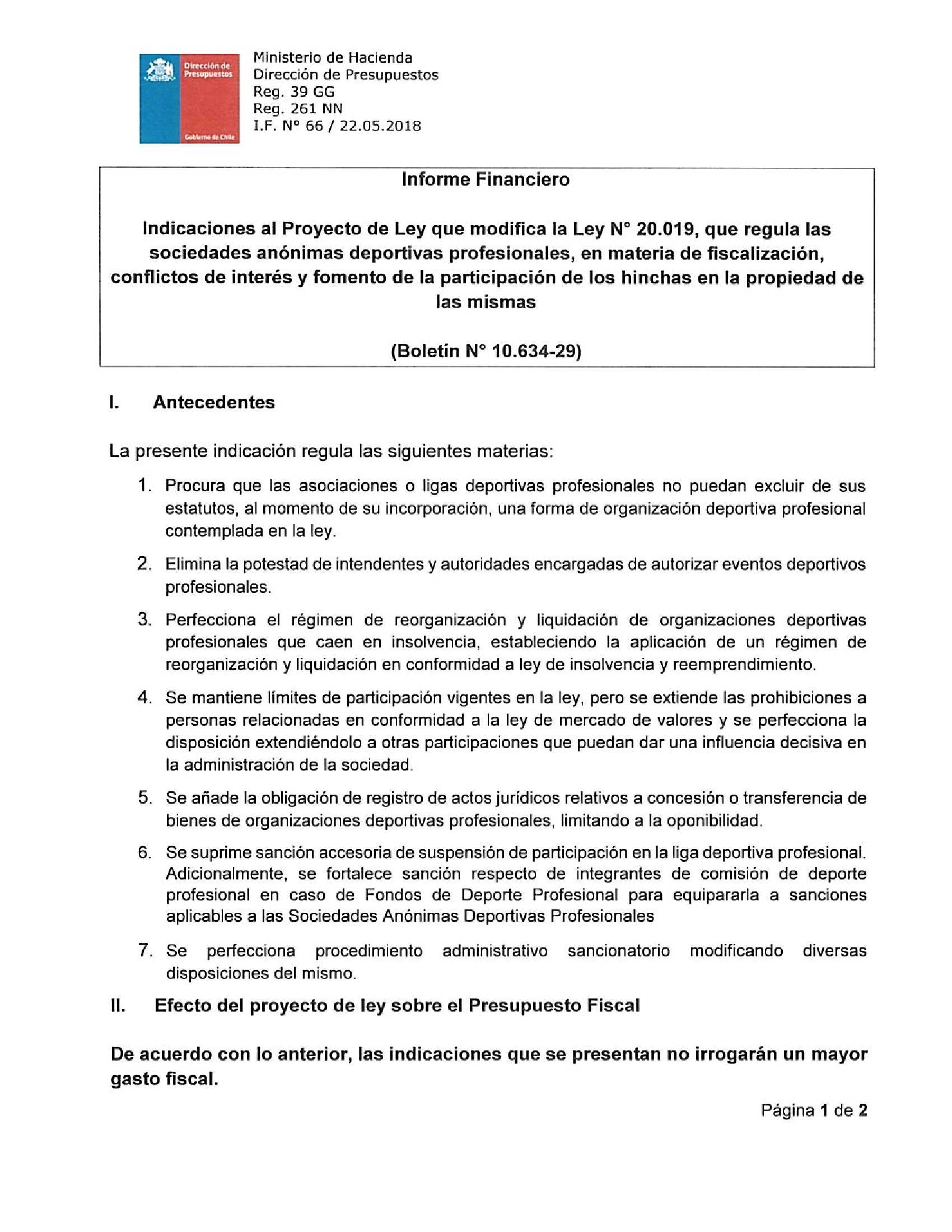 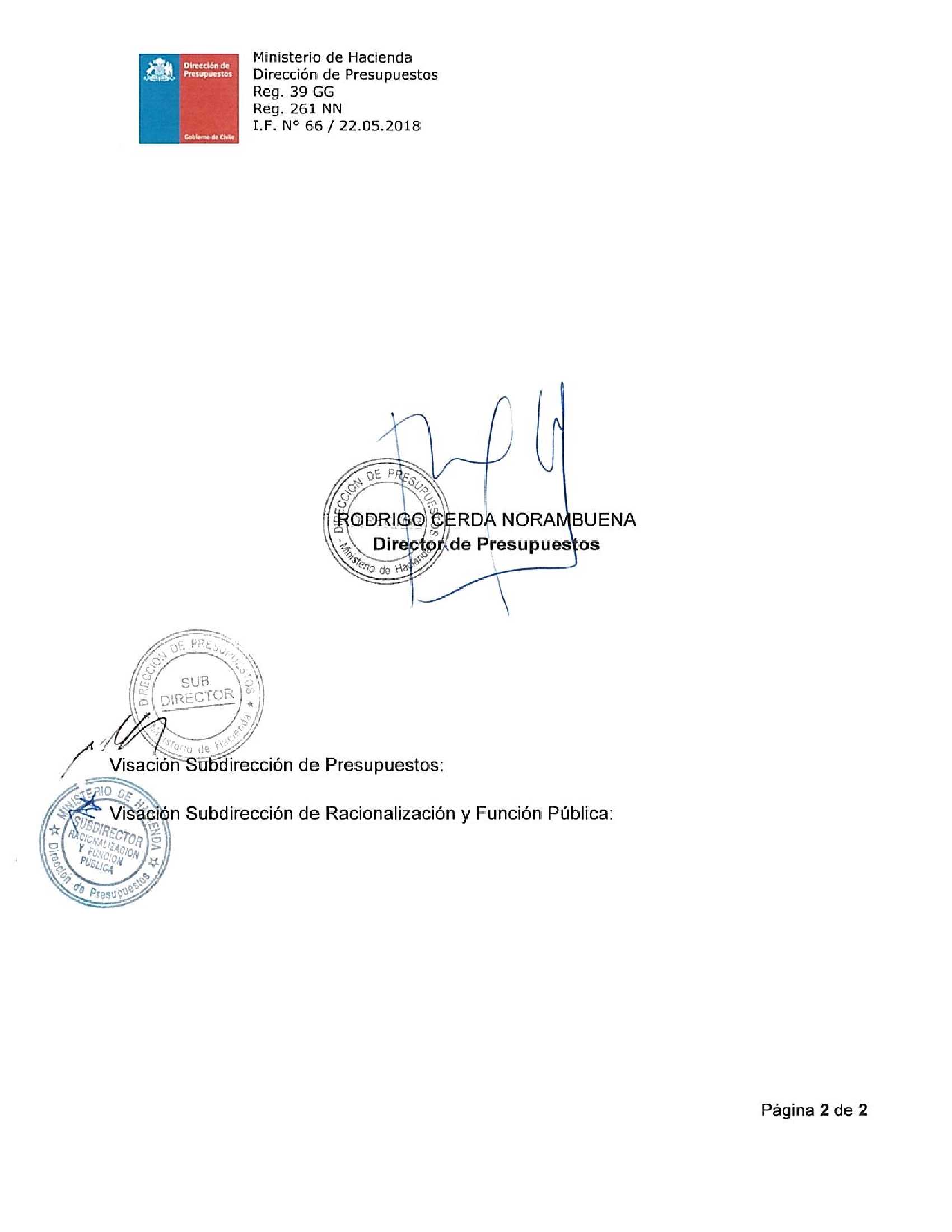 